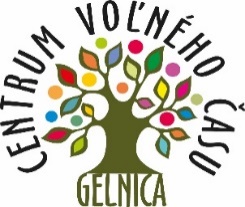 Centrum voľného času v GelniciV Ý S L E D K O V Á   L I S T I N AOlympiáda zo slovenského jazyka a literatúry	Dátum: 15. 11. 2023														Počet účastníkov: 7 / 8	Miesto: CVČ Gelnica														Počet zúčastnených škôl: 7V Gelnici, 22. 11. 2023															Mgr. Kamil Petrík																	   CVČ GelnicaPoradieMeno a priezviskoŠkolaBody testBody transformácia textuBody ústna časťBODY Spolu1.Natália MACKOVJAKOVÁZŠsMŠ Margecany221312472.Viktória KOSTELNÍKOVÁZŠsMŠ Helcmanovce201215473.Šimon NALEVANKOZŠ Jaklovce24139464.Nella VÝROSTEKOVÁOGY Gelnica201313465.Nina LENÁRTOVÁZŠ Kluknava151312406.Katarína NALEVANKOVÁZŠ Gelnica141214407.Laura BODNÁROVÁZŠsMŠ Prakovce2141238